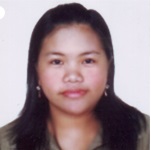 ELAINEELAINE.361864@2freemail.com  

EXPERIENCE
CNT AIR EXPRESS, Account Receivable Staff, May 2014 - Feb 2017Ensures timely delivery of billing invoices to clients and collection of payments by arranging day to day schedule of messengers.Contribute to the company by closely monitoring the  outstanding balances of each client and follow up payment on a timely basis ensuring that credit terms are followed. Reconcile and coordinate to client any balances due to short payment. Follow up timely submission of EWT certificates for BIR reporting.Managing and updating Account Receivable record on a weekly basis to monitor overdue accounts.Posting of journal entrys in SAP to close balances.NEW ARCOND BUILDERS INC, HR Officer, Feb 2011 - Jan 2014Managed recruitment process and ensures that manpower request for all job sites are being provided.Conducts orientation for newly hired employees and secure all onboarding requirements.Implement the company rules and regulations in the main office as well as in the job sites.Coordinate with the job site supervisors to monitor the strict implementation of company rules and regulations.Coordinate with the Site Supervisor to monitor the performance of the employee assigned in the different job sites for job evaluation and renewal of contracts.Monitors paid leave of employees and assist in computation of payrolls for the sub contractors.Furnish memorandums for when necessary.Attends to different employee concerns when needed.Manage termination process and performs exit interview for terminated or resigned employees.Processing of employee clearance for the computation of terminal pay or gratuity pay.Assist the consultant in revising and updating the company system processes of each department in preparation for the ISO certification.BETA ELECTRIC CORPORATION, HR Assistant, Sep 2008 – Feb 2010Managed recruitment process and ensure that manpower request for different job site are being provided.Managed safekeeping of employee 201 files and other hr documents.Renew employee contracts. Update recruitment report every 2nd week of the month.
EDUCATION & SKILLSPasig Catholic College, Pasig Philippines
Bachelor of Science, Major in Psychology

Psychological Test Administration and Interpretation, Job Evaluation and Program Implementation, Proficient in MS Office ( Word, Excel, PowerPoint), Basic knowledge in SAP, Basic knowledge in UAE labor law, Basic knowledge in Accounts Receivable, Collection and Reconciliation of balances.